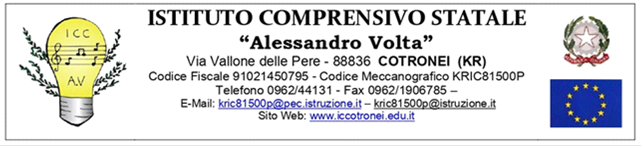 ISCRIZIONE progetto Sperimentale PEDIBUS A.S. 2022/2023Il/la sottoscritto/a ……………………………… nato a  ……..…………………  il ……………………….residente  in ………….. (frazione ………………………) via……………………………………………...Codice Fiscale ……………………………………………………………………………………………….tel. fisso………………… cell. ………………..………………… (email………..…………………………)in qualità di genitoredell’alunno/a…………………………………… nato a …………………………..  il ……………………..Codice Fiscale ……………………………………………………………………………………………….Iscritto alla Scuola Primaria di Cotronei …………………………………………… Classe……………….C H I E D Edi poter accedere al seguente servizio:  SERVIZIO PEDIBUS	Indicare la zona in cui preferirebbe avere la fermata ………………………………………………………………………………………………………………	Data…………………			 FIRMA DEL GENITORE…………………………………...Autorizzazione al trattamento dei dati personali. Con la presente si autorizza il Comune al trattamento ed alla raccolta dei propri dati personali e di quelli dei propri familiari ai sensi del Decreto Legislativo  n.196 del 30.6.2003 e del GDPR ( regolamento UE 2016/679). Data…………………			 FIRMA DEL GENITORE…………………………………...